Инструкция по оплате членских взносов Общественного Объединения «Палата Налоговых Консультантов РК»Перейдите по адресу https://nalogikz.kzЩелкните по ссылке «Войти» в правой верхней части веб-страницы:
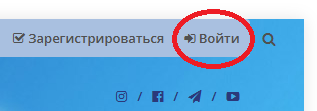 Для входа на портал используйте логин и пароль, выданный вам в Исполнительной Дирекции ПНК. В случае, если Вы не помните или не знаете свой логин и пароль, то можете написать к нам на имейл  pnk@pnk.kz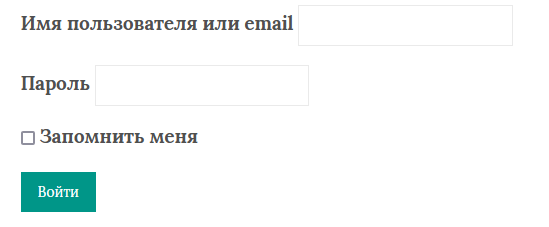 Щелкните появившуюся в верхней части веб-страницы ссылку «Оплаты»:
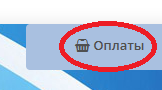 И далее – ссылку «Оплата членских взносов» ниже заголовка веб-страницы: 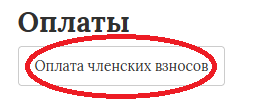 Заполните поля «Сумма» и «Комментарий к платежу» и нажмите кнопку «Отправить»: 
 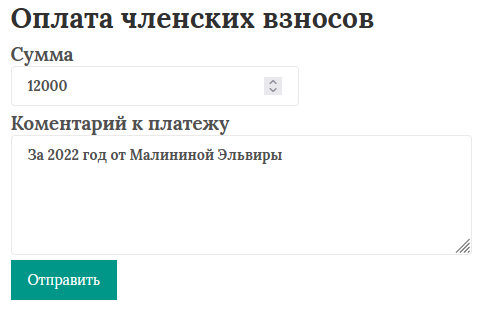 Далее нажмите «Оплатить:»
 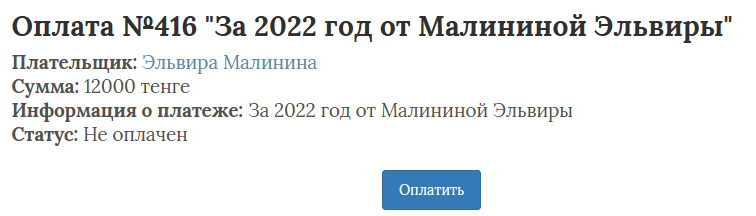 Далее произойдет переход на страницу сервиса Smart Pay. Выберете способ оплаты. («Visa», «Master card» или другие, предоставленные на странице. Для оплаты с Каспи используйте «Visa») и нажмите «Продолжить»:
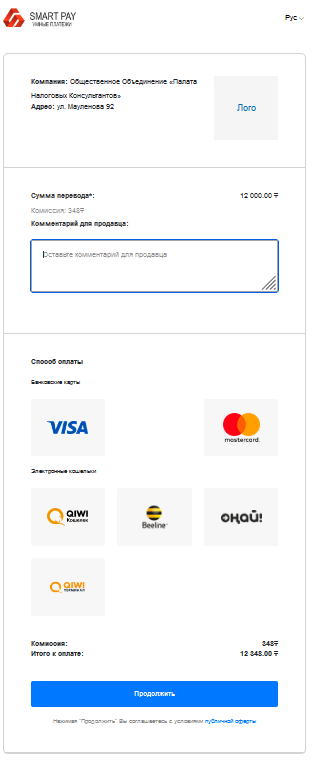 Заполните данные и нажмите «Оплатить»: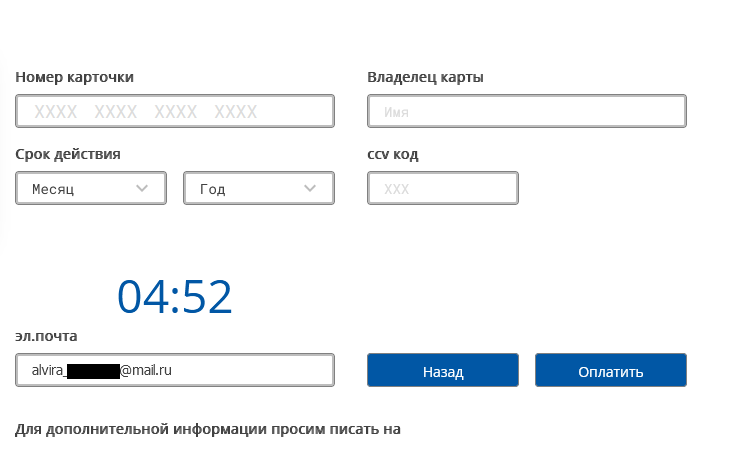 При каких-либо сбоях     перейдите снова по ссылке «Оплаты» как в пункте 4 и щелкните по ссылке с описанием:  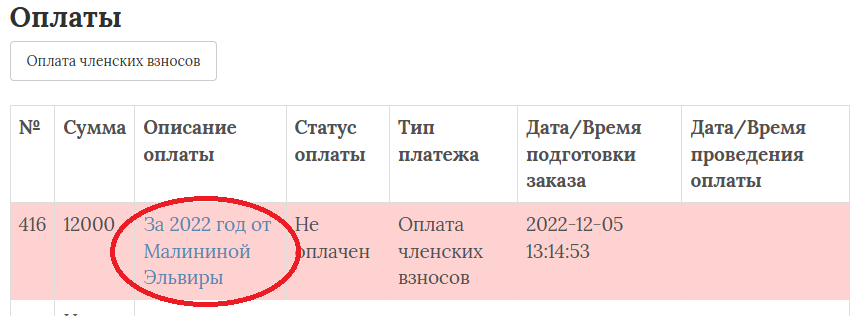 И повторите все действия с 7-го по 9-тый пункт: